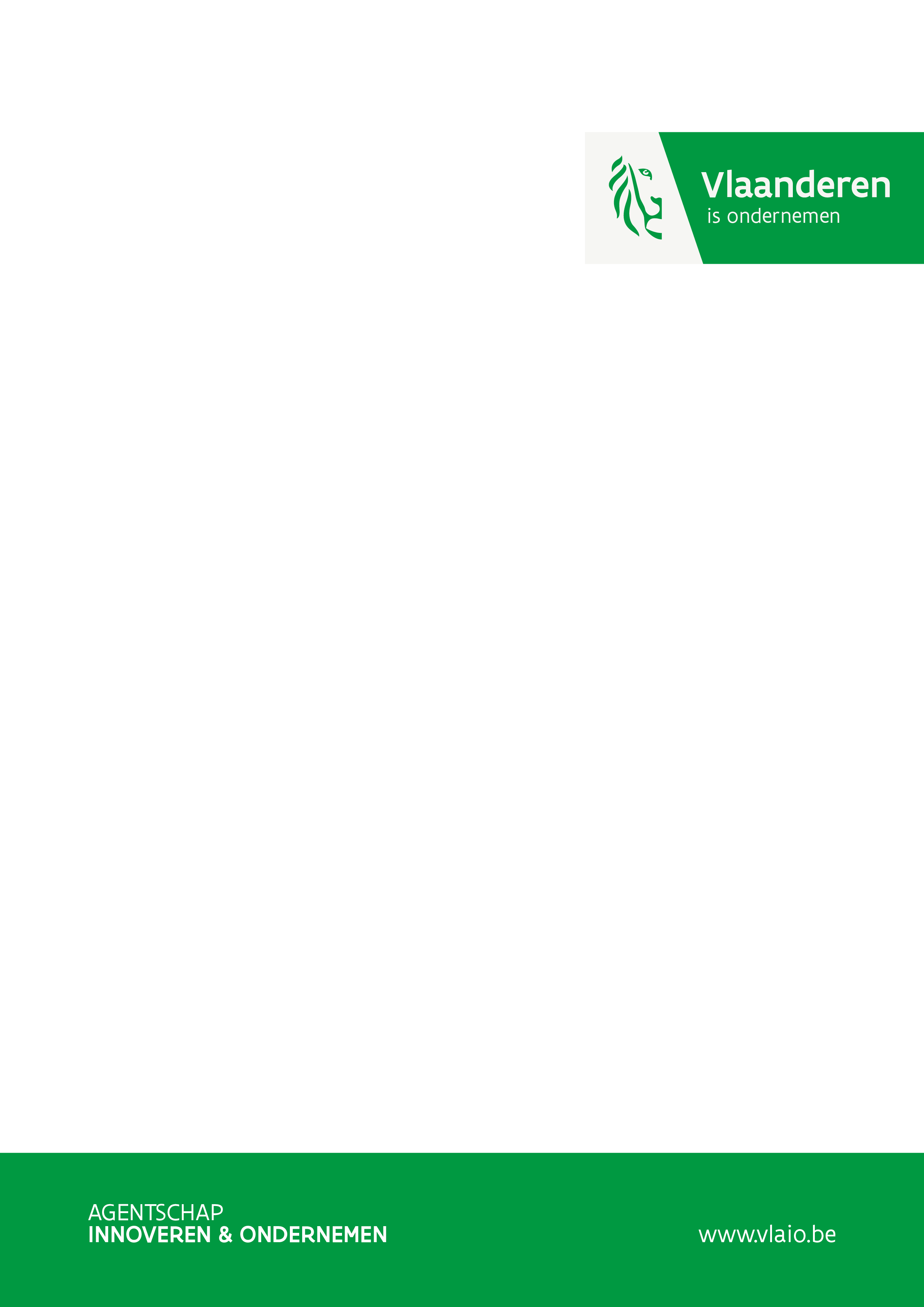 InleidingBij het invullen van de aanvraag volgt u de volgende principes:De aanvraag mag in het Nederlands of in het Engels worden opgesteld. Als het Engels wordt gebruikt, zullen de titel en het innovatiedoel ook in het Nederlands moeten vertaald worden. De verdediging van de aanvraag gebeurt in de taal van de aanvraag.De aanvraag bevat de basisinformatie die nodig is voor een vlotte invulling. Bijkomende informatie kan u vinden in de handleiding op de website (https://www.vlaio.be/nl/subsidies-financiering/innovatiemandaten). De informatie verstrekt in de aanvraag moet voldoende duidelijk zijn om de adviseur van het Agentschap Innoveren en Ondernemen en de externe deskundigen toe te laten om het project te beoordelen.Indien gewenst, kan voorafgaand aan de indiening een voorbespreking aangevraagd worden met een adviseur van het Agentschap. De voorliggende template begeleidt u bij de opmaak van een aanvraag die alle vereiste informatie omvat. Gelieve derhalve enkel deze template voor uw aanvraag te gebruiken en bij de opmaak de nodige aandacht aan de ingesloten richtlijnen te besteden.Let op: deze template is enkel bedoeld voor aanvragen met cofinanciering door een of meerdere bedrijven. Indien u een project aanvraagt dat start met fase 1 of gericht is op de oprichting van een spin-off bedrijf, moet een andere template gebruikt worden. Wetenschappelijke projectbeschrijving Situering (3 blz.)Beschrijf de concrete aanleiding (opportuniteit, …) en de manier waarop het project tot stand is gekomen. Beschrijf de belangrijkste wetenschappelijke resultaten waarvan vertrokken wordt. Positioneer het project aan de hand van de internationale stand van zaken (inclusief verwijzing naar de wetenschappelijke literatuur). Bij citering van octrooidocumenten dienen ook de relevante IPC-klassen (International Patent Classification) expliciet vermeld te worden. Vermeld tevens de vragen en moeilijkheden die in dit project dienen opgelost te worden. Bij de formulering van de onderzoeksvragen en –hypothesen dient u te focussen op de wetenschappelijke uitdagingen.Beschrijf de inpassing van het project binnen de huidige innovatie-activiteiten en -strategieën van de partners. Indien zij reeds actief zijn in het domein van het project, geef een beknopt overzicht van de resultaten die tot nu toe werden bereikt. Vermeld raakvlakken met andere projecten gesteund door het Agentschap  of projecten gesteund door andere organisaties.Doelstelling of innovatiedoel (1 blz.)Het innovatiedoel is een kernachtige samenvatting van het project waarbij de nadruk ligt op het aangeven van de doelstelling(en). Het innovatiedoel zal integraal overgenomen worden in de steunovereenkomst en na afloop van het project gebruikt worden om na te gaan in welke mate de vooropgestelde doelstellingen werden bereikt. Mede om deze reden is het noodzakelijk dat de doelstellingen zo scherp mogelijk worden afgelijnd, concreet en verifieerbaar zijn, en dat -indien mogelijk- zoveel mogelijk kwantitatieve streefwaarden worden gedefinieerd. Merk op dat de steunovereenkomst een middelenverbintenis is en geen resultaatsverbintenis. Bij Engelstalige formulering van het project, moet dit deel zowel in het Nederlands als in het Engels opgemaakt worden.Beschrijf zorgvuldig het innovatiedoel, opgebouwd als volgt: Algemeen doel:Beschrijf in 1 à 2 zinnen waar het bedrijf met voorliggend project naar streeft. Het algemeen doel omvat dus de essentie van de beoogde product-, proces- of dienstinnovatie.Concrete doelen en criteria:Vermeld expliciet de deelresultaten die moeten bereikt worden op het einde van het project. Dit kan gaan zowel om nieuwe kennis/inzichten die moet verworven worden als om de oplossing van bepaalde problemen of concrete apparatuur, testopstellingen, modellen, ... die moet gerealiseerd worden.Vermeld per deelaspect de belangrijkste kwantitatieve en kwalitatieve streefwaarden, criteria, eisen en normen, aan de hand waarvan kan bepaald worden in welke mate de verwachte resultaten bereikt werden op het einde van het project.Aanwending van de resultaten:Ervan uitgaande dat de beoogde resultaten gehaald worden, formuleer zo concreet mogelijke valorisatiedoelstellingen. Vermeld welke toepassingen/markten beoogd worden.Hou dit bondig en kernachtig (nadere informatie en toelichtingen kan u vermelden in het deel omtrent valorisatiemogelijkheden).Projectomschrijving (max. 15 blz., incl. tabellen en figuren, excl. referenties)Dit onderdeel omvat de omschrijving van de wijze waarop het onderzoek wordt aangepakt en de motivatie voor de gekozen aanpak en eventueel bepaalde strategische keuzes. De aanpak moet verduidelijken hoe de doelstellingen bereikt zullen worden, rekening houdend met de gestelde (deel)doelen en criteria.Beschrijf vanuit deze globale aanpak de opbouw en de samenhang van de werkpakketten en mijlpalen. Vermeld eveneens hoe er met tussentijdse beslissingsmomenten en algemene projectrisico’s rekening gehouden wordt. Beschrijf in het werkprogramma WAT (opdeling in werkpakketten), WAAROM, HOE (aanpak werkwijze) gebeurt.Voorzie tevens een grafische voorstelling van het geplande verloop van de activiteiten in functie van de projectperiode (max. 2 pagina’s). Situeer duidelijk de mijlpalen in het project. Omkadering (1 blz.)Verantwoord kort de keuze van de voorgestelde promotoren en situeer hierbij het projectvoorstel in de onderzoeksactiviteiten van de wetenschappelijke promotor en de research- en/of bedrijfsstrategie van de industriële promotor.Situeer tevens de toegevoegde waarde van, en mogelijke interacties (ev. complementariteit) tussen alle projectpartners bij de uitvoering van het onderzoek.Beoogde toepassingen en valorisatie (5 blz.)Algemene situering van het begeleidende bedrijf Som kort de belangrijkste producten/diensten of productlijnen van de aanvrager (het bedrijf) op met nadruk op de Belgische vestiging(en). Geef tevens, indien beschikbaar, algemene cijfermatige informatie over zijn marktpositie, klantenstructuur, en concurrentiesituatie. Voorzie een korte beschrijving van de huidige R&D, met nadruk op aspecten die als relevant worden beschouwd voor dit projectvoorstel. Voor internationale bedrijven(-groepen): situeer kort de plaats en het belang van de Belgische vestiging(en) in het internationale concern.Strategisch belang voor het bedrijf en bijdrage van dit project Licht toe hoe de resultaten van het project potentieel kunnen vertaald worden naar toepassingen in de markt of binnen het bedrijf, onder de vorm van producten, diensten, processen, … en koppel daaraan de economische activiteiten van het bedrijf ten gevolge van dit project, ervan uitgaande dat de projectdoelstellingen behaald worden. Geef duidelijk aan wat het verschil is t.o.v. de situatie waarbij het project niet wordt uitgevoerd (d.i. de toegevoegde waarde van het projectvoorstel). Beschrijf hoe deze innovatie voor het bedrijf een competitief voordeel kan betekenen en/of de onderzoeksresultaten belangrijk zijn voor (het vergroten van) de marktkansen van het bedrijf op het vlak van de valorisatie.Omschijf de manier waarop het projectvoorstel zal bijdragen tot het bereiken van de toepassingen. Geef aan welke stappen nog moeten ondernomen worden na afloop van het project om tot valorisatie over te kunnen gaan.Kansen en bedreigingen in de marktSchets voor de beoogde product-, proces- of dienstinnovatie de marktstructuur en de relevante concurrentie. Hoe groot schat u de markt (binnenlands/ buitenlands)? Is deze nog groeiend? Behandel in alle gevallen ook de potentiële omgevingsfactoren (IPR, freedom-to-operate, wetgeving, beschikbaarheid onderzoeksdata, of infrastructuur etc.) die de valorisatieopportuniteiten in Vlaanderen kunnen beïnvloeden. Geef aan hoe men met eventuele risicofactoren zal omgaan. Is het bedrijf reeds actief in de beoogde markt en wat is de uitgangspositie (marktaandeel,…)?  Dienen er nog bepaalde strategische allianties (toeleveranciers, productie, marketing) tot stand te komen?  Publicaties en octrooienBeschrijf de strategie die zal worden gehanteerd om de resultaten van dit project te publiceren en/of intellectueel te beschermen. Socio-economische impact (omvang van de verwachte valorisatie)Geef aan welke delen van de waardeketen naar alle waarschijnlijkheid in Vlaanderen zullen uitgevoerd worden, en welke delen buiten Vlaanderen. Tracht het potentieel, zoals hierboven geschetst cijfermatig te onderbouwen: wat is, in geval van succes, de te verwachten economisch toegevoegde waarde voor het bedrijf (mogelijke investeringen, bijkomende tewerkstelling, …). mobiliteit, zorginnovatie, ...).Indien van toepassing: geef een analyse en raming van de op termijn te verwachten milieubaten. Het is belangrijk om steeds het bilan van positieve en negatieve milieu-effecten te maken. Tracht zoveel mogelijk kwantitatieve gegevens ter beschikking te stellen om de milieuvoordelen t.o.v. de referentiesituatie te staven.AdditionaliteitGeef voor elke bedrijfspartner aan wat de mogelijke impact is van de steun van het Agentschap op de uitvoering van dit projectvoorstel(meerdere keuzes zijn mogelijk):Indien mogelijk geef ook een zeer korte (kwantitatieve) toelichting bij de antwoorden.Te wraken expertenUitsluitend omwille van mogelijke belangenvermenging tussen industriële concurrenten kan hierna een short list van maximaal 5 te mijden deskundigen gegeven worden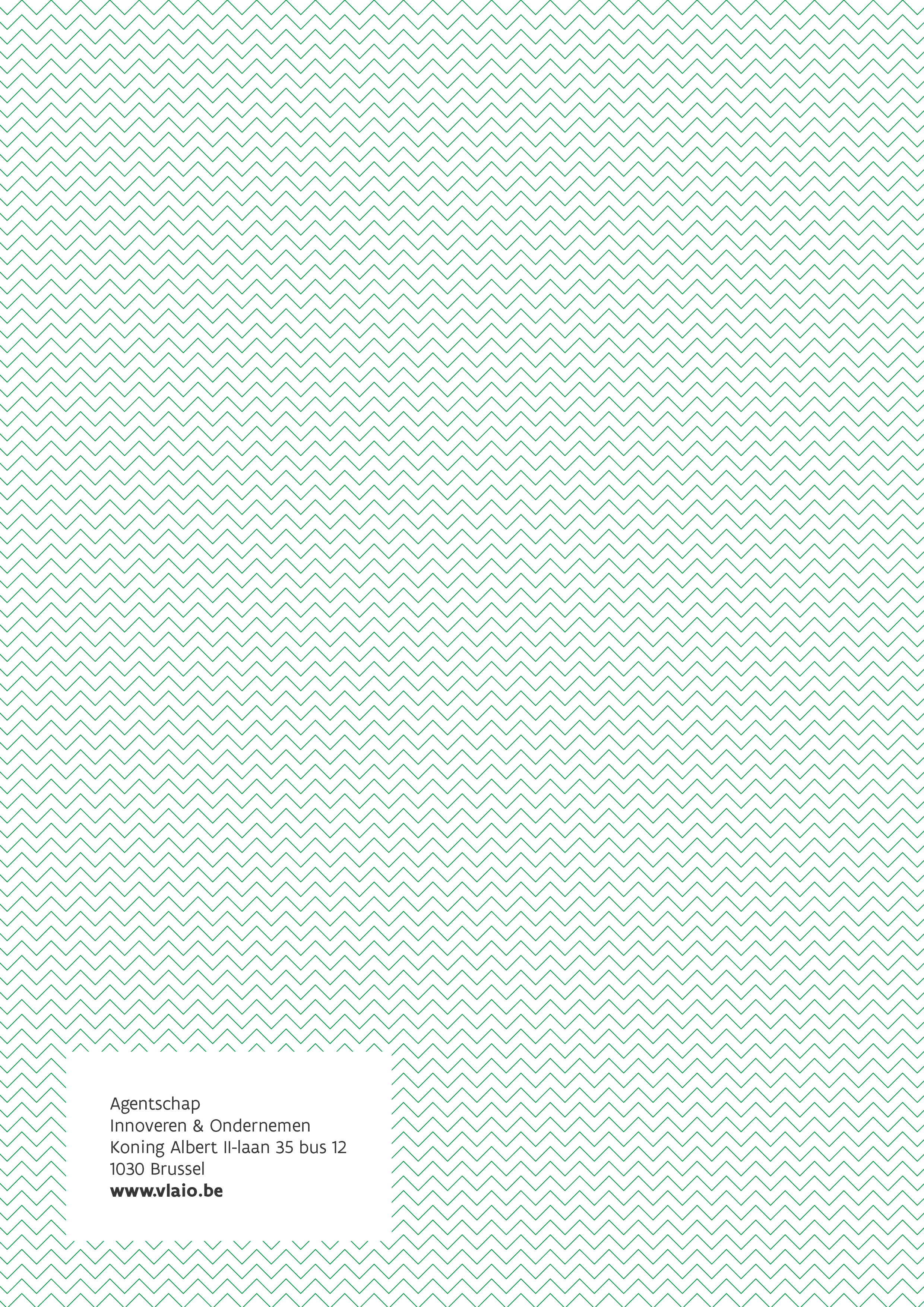 JaNeen□□het project zal niet uitgevoerd worden als de steun niet wordt toegekend□□de toekenning van steun zal leiden tot een verhoging van de totale projectomvang (uitgedrukt in mensmaanden of in kosten)□□met steun zal het project ambitieuzer/diepgaander zijn dan wanneer het project zonder steun zou plaatsvinden□□met steun zal het project sneller afgerond worden dan zonder steun□□de steun zal toelaten ruimere kennis te verwerven (bijvoorbeeld door ruimere samenwerking) dan zonder steun□□andere